Analisis Elemen Copywriting Dalam Creative Content Pada Akun Instagram @vosfoyer Periode 8 November 2018 – 14 Januari 2019Oleh :   Nama	: Sonny Suryana   NIM 	: 61140179SkripsiDiajukan Sebagai Salah Satu Syarat Kelulusan Untuk Memperoleh Gelar Sarjana Ilmu KomunikasiProgram Studi Ilmu KomunikasiKonsentrasi Marketing Communication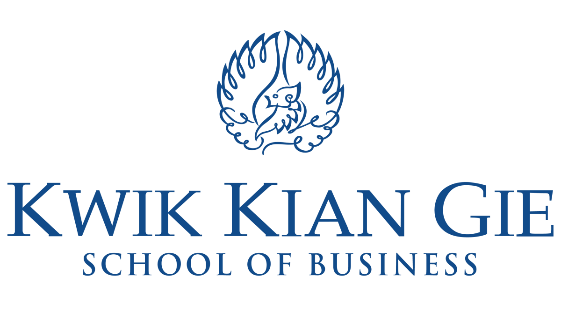 INSTITUS BISNIS DAN INFORMATIKA KWIK KIAN GIEJAKARTAAPRIL2019